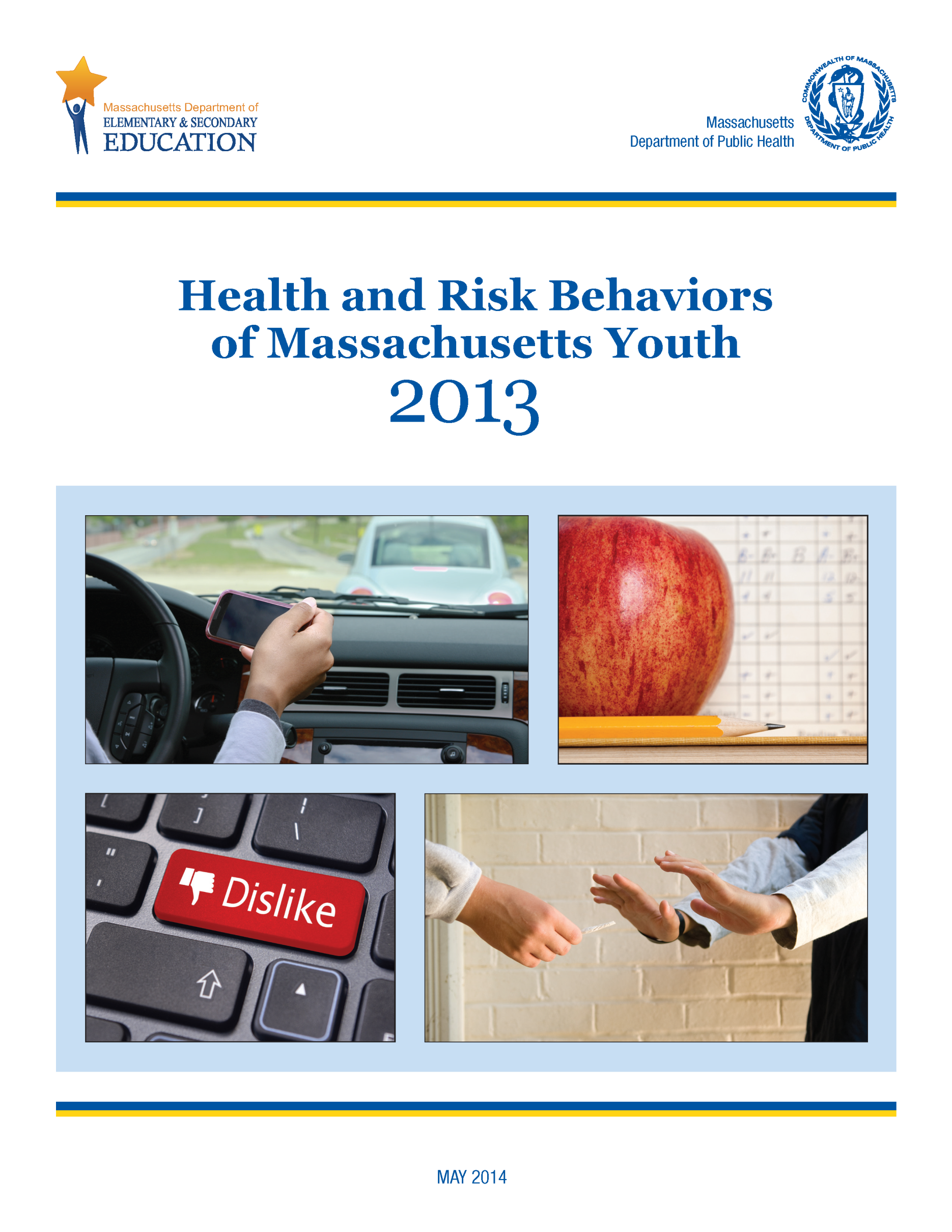 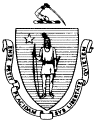 Acknowledgements………………………………………………………………………………………………….6Executive Summary………………………………………………………………………………………………….7Introduction…………………………………………………………………………………………………………...8Demographics Tables……………………………………………………………………………………………….9Protective Factors……………………………………………………………………………………………………10Alcohol Use…………………………………………………………………………………………………………...11Tobacco Use………………………………………………………………………………………………………….12Marijuana Use………………………………………………………………………………………………………..13Other Illicit Drug Use…………………………………………………………………………………………………14Substance Use at School…………………………………………………………………………………………...15Physical Education and Physical Activity …………………………………………………………………………16Dietary Behaviors …………………………………………………………………………………………………...17Weight and Weight Control…………………………………………………………………………………………18Personal Safety……………………………………………………………………………………………………...19Violence-Related Behaviors and Experiences…………………………………………………………………...20Violence-Related Behaviors and Experiences at School………………………………………………………..21Violence-Related Initiation and Victimization…………………………………………………………………….. 22Mental Health…………………………………………………………………………………………………………23Suicidality……………………………………………………………………………………………………………..24Sexual Behaviors and Sexuality Education……………………………………………………………………….25Disabilities and Other Health Conditions…………………………………………………………………………..26Figure 1: Demographic Characteristics of the 2013 MYHS and MYRBS Student Samples N (weighted %)Figure 1: Demographic Characteristics of the 2013 MYHS and MYRBS Student Samples N (weighted %)Figure 1: Demographic Characteristics of the 2013 MYHS and MYRBS Student Samples N (weighted %)Figure 1: Demographic Characteristics of the 2013 MYHS and MYRBS Student Samples N (weighted %)Middle SchoolHigh SchoolHigh SchoolMYHS (n= 3,666)MYHS (n= 2,801)MYRBS (n=2,718)Sex   Female1,787 (48.8%)1,424 (51.4%)1,339 (49.5%)   Male1,831 (51.2 %)1,322 (48.6%)1,371 (50.5%)   Missing48558Grade   6th grade1,209 (33.1%)----   7th grade1,280 (33.3%)----   8th grade1,161 (33.4%)----   9th grade--731 (25.8%)697 (26.9%)   10th grade--752 (26.5%)743 (25.1%)   11th grade--702 (24.6%)677 (24.2%)   12th grade--607 (23.0%)584 (23.5%)   Ungraded or Other5 (0.1%)2 (0.1%)5 (0.2%)   Missing11712Race/Ethnicity a   White (non-Hispanic)2,361 (67.3%)1,844 (66.0%)1705 (68.9%)Black or African-American (non-Hispanic)191 (8.2%)236 (9.0%)212 (8.9%)   Hispanic or Latino529 (16.3%)364 (13.8%)419 (14.1%)Asian or Pacific Islander168 (4.1%)161 (6.1%)181 (5.9%)Other or Multiple Ethnicity172 (4.1%)133 (5.1%)127 (2.2%)   Missing2456374(a) Students were allowed to indicate multiple racial/ethnic categories.  If Hispanic/ Latino was indicated as an ethnic identification, whether alone or in combination with other ethnic categories, the student was categorized as Hispanic/Latino.  The Other or Multiple Ethnicity category includes American Indian or Alaskan Natives and youth who indicated several ethnicities that did not include Hispanic/Latino.(a) Students were allowed to indicate multiple racial/ethnic categories.  If Hispanic/ Latino was indicated as an ethnic identification, whether alone or in combination with other ethnic categories, the student was categorized as Hispanic/Latino.  The Other or Multiple Ethnicity category includes American Indian or Alaskan Natives and youth who indicated several ethnicities that did not include Hispanic/Latino.(a) Students were allowed to indicate multiple racial/ethnic categories.  If Hispanic/ Latino was indicated as an ethnic identification, whether alone or in combination with other ethnic categories, the student was categorized as Hispanic/Latino.  The Other or Multiple Ethnicity category includes American Indian or Alaskan Natives and youth who indicated several ethnicities that did not include Hispanic/Latino.(a) Students were allowed to indicate multiple racial/ethnic categories.  If Hispanic/ Latino was indicated as an ethnic identification, whether alone or in combination with other ethnic categories, the student was categorized as Hispanic/Latino.  The Other or Multiple Ethnicity category includes American Indian or Alaskan Natives and youth who indicated several ethnicities that did not include Hispanic/Latino.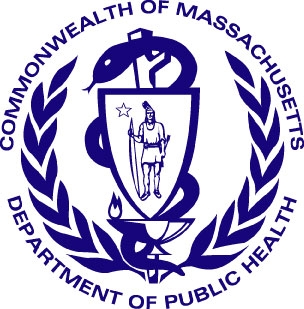 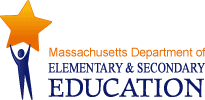 This document was prepared by theMassachusetts Department of Elementary and Secondary Educationand theMassachusetts Department of Public HealthDeval L. Patrick, GovernorJohn W. Polanowicz, Secretary of Health and Human ServicesCheryl Bartlett, RN, Commissioner, Department of Public HealthMatthew Malone, Secretary of EducationMitchell D. Chester, Commissioner, Department of Elementary and Secondary EducationThe Massachusetts Department of Elementary and Secondary Education, 
an affirmative action employer, is committed to ensuring that all of its programs and facilities are accessible 
to all members of the public.We do not discriminate on the basis of age, color, disability, national origin, race, religion, sex or sexual orientation. Inquiries regarding the Department’s compliance with Title IX and other civil rights laws may be directed to theHuman Resources Director, 75 Pleasant St., Malden, MA 02148  781-338-6105.© 2014 Massachusetts Department of Elementary and Secondary EducationPermission is hereby granted to copy any or all parts of this document for non-commercial educational purposes. 
Please credit the “Massachusetts Department of Elementary and Secondary Education.”Massachusetts Department of                                                            Massachusetts Department of Public HealthElementary and Secondary Education                                               250 Washington Street75 Pleasant Street, Malden, MA 02148-5023                                     Boston, MA 02108-4619Phone: 781-338-3000                                                                         Phone: 617-624-6000TTY: N.E.T. Relay 800-439-2370                                                       TTY: 617-624-6001www.doe.mass.edu                                                                             www.mass.gov/dph/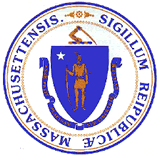 